СИМПТОМЫ И МЕРЫ ПРОФИЛАКТИКИ ОМИКРОНА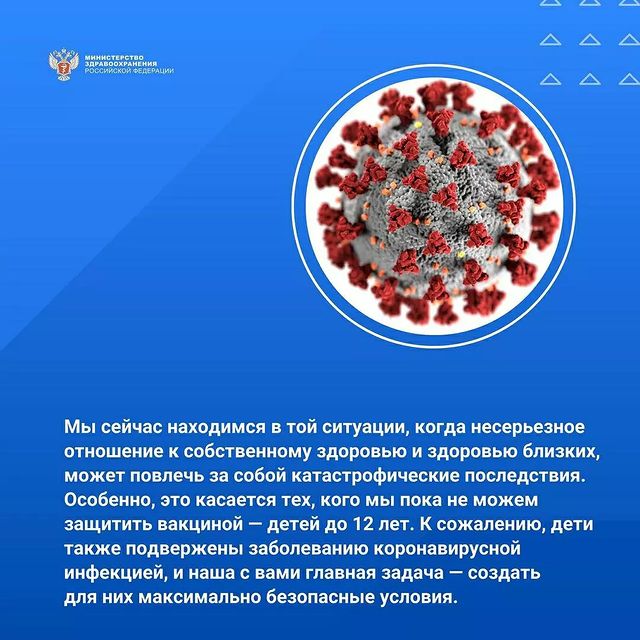 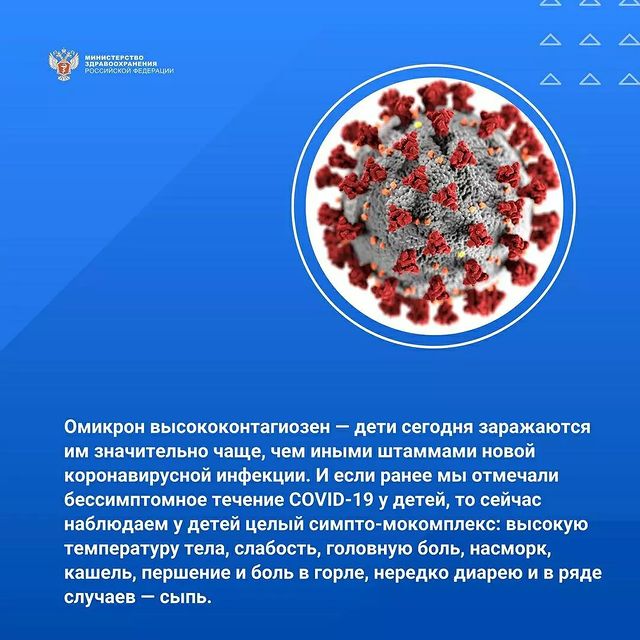 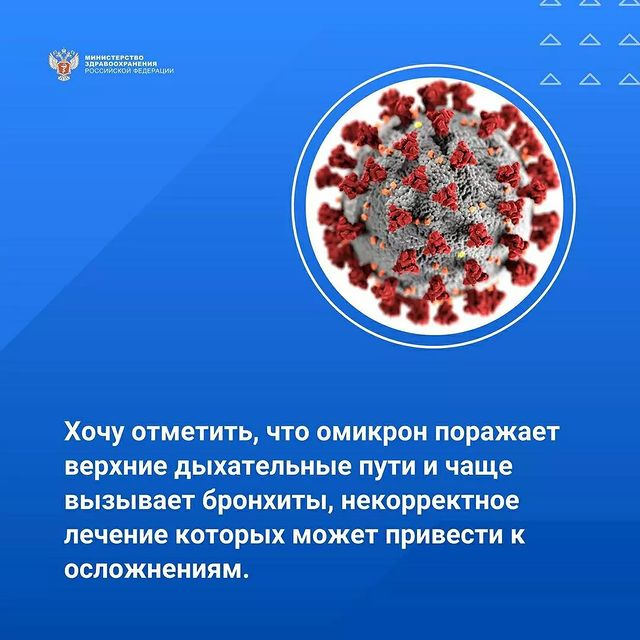 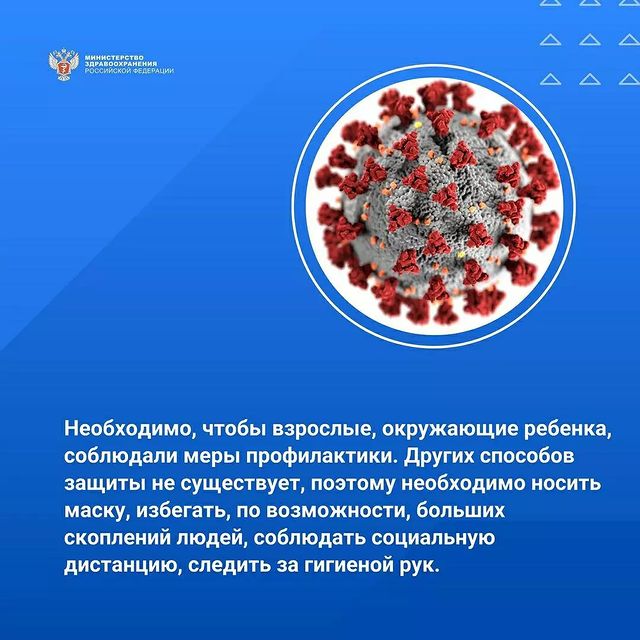 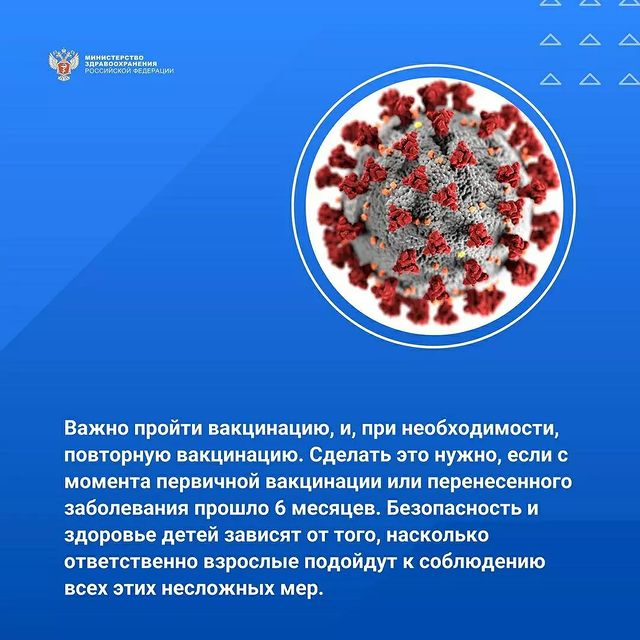 